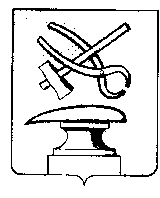  АДМИНИСТРАЦИЯ ГОРОДА КУЗНЕЦКА ПЕНЗЕНСКОЙ ОБЛАСТИПОСТАНОВЛЕНИЕ                  От 10.01.2019 № 12г.КузнецкОб утверждении Административного регламента предоставления администрацией города Кузнецка Пензенской области муниципальной услуги «Предварительное согласование предоставления земельного участка»В соответствии со статьей 39.15 Земельного кодекса Российской Федерации, Федеральным законом от 27.07.2010 № 210-ФЗ «Об организации предоставления государственных и муниципальных услуг» (с последующими изменениями), Федеральным законом от 06.10.2003 № 131-ФЗ «Об общих принципах организации местного самоуправления в Российской Федерации» (с последующими изменениями), постановлением администрации города Кузнецка от 18.04.2012 № 439 «Об утверждении реестра муниципальных услуг города Кузнецка» (с последующими изменениями), руководствуясь ст.28 Устава города Кузнецка Пензенской области, АДМИНИСТРАЦИЯ ГОРОДА КУЗНЕЦКА ПОСТАНОВЛЯЕТ:  1.	Утвердить прилагаемый Административный регламент предоставления администрацией города Кузнецка Пензенской области муниципальной услуги «Предварительное согласование предоставления земельного участка» (далее - Регламент).2. Признать утратившими силу:- постановление администрации города Кузнецка Пензенской области от 31.12.2015 № 2815 «Об утверждении Административного регламента предоставления администрацией города Кузнецка Пензенской области муниципальной услуги «Предварительное согласование предоставления земельного участка»;- пункт 2 постановления администрации города Кузнецка Пензенской области от 23.06.2016 № 966 «О внесении изменений в некоторые постановления администрации города Кузнецка».3. Настоящее постановление вступает в силу на следующий день после дня его официального опубликования.4. Настоящее постановление опубликовать в средствах массовой информации и разместить на официальном сайте администрации города Кузнецка в информационно-телекоммуникационной сети Интернет по адресу: www.gorodkuzneck.ru.5. Контроль за исполнением настоящего постановления возложить на председателя комитета по управлению имуществом города Кузнецка.Глава администрации города Кузнецка                                        С.А.ЗлатогорскийПриложениеУтвержденпостановлением администрации города Кузнецка Пензенской области                                           От 10.01.2019 № 12Административный регламент предоставления администрацией города Кузнецка Пензенской области муниципальной услуги «Предварительное согласование предоставления земельного участка»I. Общие положения 1.1. Предмет регулирования   1.1.1. Административный регламент предоставления администрацией города Кузнецка Пензенской области муниципальной услуги «Предварительное согласование предоставления земельного участка» (далее - Регламент) устанавливает порядок и стандарт предоставления муниципальной услуги «Предварительное согласование предоставления земельного участка» (далее - муниципальная услуга), определяет сроки и последовательность административных процедур (действий) администрации города Кузнецка Пензенской области (далее – Администрация) при предоставлении муниципальной услуги.1.1.2. Регламент устанавливает порядок взаимодействия между структурными подразделениями Администрации и их должностными лицами, между Администрацией и юридическими лицами, их уполномоченными представителями (далее - Заявители), иными органами государственной власти и органами местного самоуправления, учреждениями и организациями в процессе предоставления муниципальной услуги.1.1.3. Муниципальная услуга предоставляется Администрацией. Органом местного самоуправления города Кузнецка, ответственным за выполнение административной процедуры в рамках предоставления настоящей муниципальной услуги, является Комитет по управлению имуществом города Кузнецка Пензенской области. 1.2. Круг заявителей    Заявителями о предварительном согласовании предоставления земельного участка (далее – заявитель) являются лица, имеющие право на предоставление земельных участков в собственность, в аренду, в безвозмездное пользование без торгов, указанные в подпунктах 1-10 пункта 2 статьи 39.3, в подпунктах 1-8, 10-11 пункта 2 статьи 39.5, в подпунктах 1-20, 23-32, 35, 37 пункта 2 статьи 39.6, в подпунктах 1-12, 14-17 пункта 2 статьи 39.10, подпункте 2 пункта 1 статьи 39.14 Земельного кодекса РФ, пункте 1 статьи 39.18 Земельного кодекса РФ, при необходимости образования земельного участка или уточнения его границ, а также их уполномоченные представители, обратившиеся в Администрацию.    В случае если земельный участок, на котором расположены здание, сооружение, предстоит образовать или границы такого земельного участка подлежат уточнению, с заявлением о предварительном согласовании предоставления земельного участка в Администрацию может обратиться любой правообладатель здания, сооружения, помещения в здании, сооружении, а также их уполномоченные представители, обратившиеся в Администрацию.1.3. Требования к порядку информирования о предоставлении муниципальной услуги1.3.1. Органы местного самоуправления города Кузнецка, организации, участвующие в предоставлении муниципальной услуги.1.3.2. Место нахождения и юридический адрес Администрации города Кузнецка Пензенской области (далее – Администрация):Почтовый адрес: Пензенская область, город Кузнецк, ул.Ленина, 191;Телефон/факс: (84157) 3-31-43, 3-31-35; Адрес электронной почты: kuzg_adm@sura.ru.Адрес официального сайта в информационно-телекоммуникационной сети «Интернет»: www.gorodkuzneck.ru.График работы: Понедельник		09.00-18.00 (перерыв с 13.00 до 14.00)Вторник			09.00-18.00 (перерыв с 13.00 до 14.00)Среда				09.00-18.00 (перерыв с 13.00 до 14.00)Четверг			09.00-18.00 (перерыв с 13.00 до 14.00)Пятница			09.00-18.00 (перерыв с 13.00 до 14.00)1.3.3. Место нахождения и юридический адрес Комитета по управлению имуществом города Кузнецка Пензенской области (далее - Комитет):Почтовый адрес: Пензенская область, город Кузнецк, ул.Ленина, 186;Телефон/факс: (84157) 3-31-22, 2-31-74, 3-24-96; Адрес электронной почты: KUMI-kuz@mail.ru.Адрес официального сайта в информационно-телекоммуникационной сети «Интернет»: http://kumi-kuz.ru/.График работы: Понедельник		08.00-17.00 (перерыв с 13.00 до 14.00)Вторник			08.00-17.00 (перерыв с 13.00 до 14.00)Среда				08.00-17.00 (перерыв с 13.00 до 14.00)Четверг			08.00-17.00 (перерыв с 13.00 до 14.00)Пятница			08.00-17.00 (перерыв с 13.00 до 14.00)1.3.4. МБУ «Многофункциональный центр предоставления государственных и муниципальных услуг города Кузнецка» (далее - МФЦ):Почтовый адрес: Пензенская область, город Кузнецк, ул.Гражданская, 85;Телефон/факс: (84157) 2-49-97; Адрес электронной почты: kuznetck_citi@mfcinfo.ru.Адрес официального сайта в информационно-телекоммуникационной сети «Интернет»: http://kumi-kuz.ru/.График работы: Понедельник		08.00-18.00Вторник			08.00-18.00Среда				08.00-18.00Четверг			08.00-20.00Пятница			08.00-18.00Суббота			08.00-13.001.3.5. Информирование о предоставлении Администрацией муниципальной услуги осуществляется:- непосредственно в здании Администрации с использованием средств наглядной информации, в том числе информационных стендов и средств информирования с использованием информационно-коммуникационных технологий;- непосредственно в помещении Комитета с использованием средств наглядной информации, в том числе информационных стендов и средств информирования с использованием информационно-коммуникационных технологий;- в МФЦ с использованием средств наглядной информации, в том числе информационных стендов и средств информирования с использованием информационно-коммуникационных технологий;- посредством использования телефонной, почтовой связи, а также электронной почты;- посредством размещения информации на официальном сайте Администрации в информационно-телекоммуникационной сети «Интернет» (www.gorodkuzneck.ru) (далее - официальный сайт Администрации), на официальном сайте Комитета в информационно-телекоммуникационной сети «Интернет» (http://kumi-kuz.ru) (далее - официальный сайт Комитета), в федеральной государственной информационной системе «Единый портал государственных и муниципальных услуг (функций)» (www.gosuslugi.ru) (далее - Единый портал) и (или) в информационной системе «Региональный портал государственных и муниципальных услуг Пензенской области» (https://gosuslugi.pnzreg.ru) (далее - Региональный портал).1.3.6. На Едином портале и Региональном портале государственных и муниципальных услуг (функций), официальном сайте Администрации, официальном сайте Комитета размещается следующая информация:1) исчерпывающий перечень документов, необходимых для предоставления муниципальной услуги, требования к оформлению указанных документов, а также перечень документов, которые заявитель вправе представить по собственной инициативе:2) круг заявителей;3) срок предоставления муниципальной услуги;4) результаты предоставления муниципальной услуги, порядок представления документа, являющегося результатом предоставления муниципальной услуги;5) исчерпывающий перечень оснований для приостановления или отказа в предоставлении муниципальной услуги;6) о праве заявителя на досудебное (внесудебное) обжалование действий (бездействия) и решений, принятых (осуществляемых) в ходе предоставления муниципальной услуги;7) формы заявлений (уведомлений, сообщений), используемые при предоставлении муниципальной услуги.Информация о порядке и сроках предоставления муниципальной услуги посредством Единого портала, Регионального портала государственных и муниципальных услуг (функций), а также на официальном сайте Администрации, на официальном сайте Комитета предоставляется заявителю бесплатно.Доступ к информации о сроках и порядке предоставления услуги осуществляется без выполнения заявителем каких-либо требований, в том числе без использования программного обеспечения, установка которого на технические средства заявителя требует заключения лицензионного или иного соглашения с правообладателем программного обеспечения, предусматривающего взимание платы, регистрацию или авторизацию заявителя или предоставление им персональных данных.II. Стандарт предоставления муниципальной услуги2.1. Наименование муниципальной услуги: «Предварительное согласование предоставления земельного участка» (далее - муниципальная услуга).2.2. Наименование органов местного самоуправления города Кузнецка, предоставляющих муниципальную услугу: Администрация; Комитет.2.3. Результатом предоставления муниципальной услуги является:- постановление Администрации о предварительном согласовании предоставления земельного участка;- постановление Администрации об отказе в предварительном согласовании предоставления земельного участка;- уведомление Администрации заявителя о приостановлении срока рассмотрения поданного позднее заявления о предварительном согласовании предоставления земельного участка.2.4. Срок предоставления муниципальной услуги.Срок предоставления муниципальной услуги о предварительном согласовании предоставления земельных участков в соответствии со ст.39.15 Земельного кодекса РФ или об отказе в предварительном согласовании в соответствии с пп.2 п.1 ст.39.18 Земельного кодекса РФ составляет 30 календарных дней со дня поступления заявления в Администрацию.Срок рассмотрения поданного позднее первоначального заявления о предварительном согласовании предоставления земельного участка приостанавливается до принятия решения об утверждении направленной или представленной ранее схемы расположения земельного участка или до принятия решения об отказе в утверждении указанной схемы.Срок предоставления муниципальной услуги о предварительном согласовании предоставления земельных участков в соответствии со ст.39.15 Земельного кодекса РФ или об отказе в предварительном согласовании в соответствии с пп.2 п.1 ст.39.18 Земельного кодекса РФ составляет 45 календарных дней со дня поступления заявления в Администрацию, в случае если в соответствии с п.10 ст.3.5 Федерального закона от 25.10.2001 № 137-ФЗ «О введении в действие Земельного кодекса Российской Федерации» (с последующими изменениями) требуется согласование схемы расположения земельных участков. Срок предоставления муниципальной услуги о предварительном согласовании предоставления земельного участка гражданам для индивидуального жилищного строительства, ведения личного подсобного хозяйства в границах населенного пункта, садоводства, дачного хозяйства, гражданам и крестьянским (фермерским) хозяйствам для осуществления крестьянским (фермерским) хозяйством его деятельности в соответствии с пп.2 п.5 ст.39.18 Земельного кодекса РФ - 30 дней со дня опубликования извещения, если заявления иных граждан, крестьянских (фермерских) хозяйств о намерении участвовать в аукционе не поступили. В случае, если схема расположения земельного участка, в соответствии с которой предстоит образовать земельный участок, подлежит согласованию в соответствии со ст.3.5 Федерального закона от 25.10.2001 № 137-ФЗ «О введении в действие Земельного кодекса Российской Федерации», срок предоставления услуги составляет 45 календарных дней со дня поступления заявления о предварительном согласовании предоставления земельного участка в Администрацию.2.5. Правовые основания для предоставления муниципальной услуги.Муниципальная услуга предоставляется в соответствии с:- Конституцией Российской Федерации («Собрание законодательства РФ», 04.08.2014, № 31, ст. 4398);- Федеральным законом от 26.01.1996 №14-ФЗ «Гражданский кодекс Российской Федерации» (часть вторая) (с последующими изменениями) («Собрание законодательства РФ», 29.01.1996, № 5, ст. 410);- Федеральным законом от 25.10.2001 № 136-ФЗ «Земельный кодекс Российской Федерации» (с последующими изменениями) («Российская газета», № 211 - 212, 30.10.2001) (далее - Земельный кодекс РФ);- Федеральным законом от 25.10.2001 № 137-ФЗ «О введении в действие Земельного кодекса Российской Федерации» (с последующими изменениями) («Российская газета», № 211 - 212, 30.10.2001) (далее - Федеральный закон от 25.10.2001№ 137-ФЗ);- Федеральным законом от 29.12.2004 № 190-ФЗ «Градостроительный кодекс Российской Федерации» («Российская газета» № 290 от 30.12.2004);- Федеральным законом от 06.10.2003 № 131-ФЗ «Об общих принципах организации местного самоуправления в Российской Федерации» («Российская газета», № 202 от 08.10.2003);- Федеральным законом от 27.07.2006 № 149-ФЗ «Об информации, информационных технологиях и о защите информации» (с последующими изменениями) («Собрание законодательства РФ», 31.07.2006, № 31 (1 ч.), ст.3448);- Федеральным законом от 27.07.2006 № 152-ФЗ «О персональных данных» (с последующими изменениями) («Российская газета», № 165, 29.07.2006); - Федеральным законом от 24.07.2007 № 209-ФЗ «О развитии малого и среднего предпринимательства в Российской Федерации» («Собрание законодательства РФ»), 30.07.2007, № 31, ст. 4006;- Федеральным законом от 09.02.2009 № 8-ФЗ «Об обеспечении доступа к информации о деятельности государственных органов и органов местного самоуправления» (с последующими изменениями) («Российская газета», № 25, 13.02.2009); - Федеральным законом от 27.07.2010 № 210-ФЗ «Об организации предоставления государственных и муниципальных услуг» (с последующими изменениями) («Российская газета», № 168, 30.07.2010) (далее - Федеральный закон № 210-ФЗ);- Федеральным законом от 06.04.2011 № 63-ФЗ «Об электронной подписи» (с последующими изменениями) («Российская газета», № 75, 08.04.2011) (далее - Федеральный закон № 63-ФЗ);- Федеральным законом от 13.07.2015 № 218-ФЗ «О государственной регистрации недвижимости» (с последующими изменениями) («Российская газета», № 156, 17.07.2015);- постановлением Правительства Российской Федерации от 26.02.2010 №96 «Об антикоррупционной экспертизе нормативных правовых актов и проектов нормативных правовых актов» (с последующими изменениями) («Российская газета», № 46, 05.03.2010, «Собрание законодательства РФ», 08.03.2010, № 10, ст. 1084);- постановлением Правительства Российской Федерации от 25.08.2012 №852 «Об утверждении Правил использования усиленной квалифицированной электронной подписи при обращении за получением государственных и муниципальных услуг и о внесении изменения в Правила разработки и утверждения административных регламентов предоставления государственных услуг» (с последующими изменениями) («Российская газета», № 200, 31.08.2012) (далее - Постановление Правительства РФ № 852);- постановлением Правительства Российской Федерации от 25.01.2013 №33 «Об использовании простой электронной подписи при оказании государственных и муниципальных услуг» (с последующими изменениями) («Собрание законодательства РФ», 04.02.2013, № 5, ст. 377) (далее - Постановление Правительства РФ № 33);- постановлением Правительства Российской Федерации от 26.03.2016 №236 «О требованиях к предоставлению в электронной форме государственных и муниципальных услуг» («Российская газета», № 75, 08.04.2016);- постановлением Правительства Пензенской области от 09.04.2018 
№ 212-пП «Об утверждении Порядка подачи и рассмотрения жалоб на решения и действия (бездействие) исполнительных органов государственной власти (органов местного самоуправления муниципальных образований) Пензенской области и их должностных лиц, государственных гражданских (муниципальных) служащих и порядка подачи и рассмотрения жалоб на решения и действия (бездействие) многофункциональных центров Пензенской области и их работников при предоставлении государственных услуг» (Официальный сайт Правительства Пензенской области: http://www.penza.ru, 11.04.2018);- приказом Министерства экономического развития Российской Федерации от 27.11.2014 № 762 «Об утверждении требований к подготовке схемы расположения земельного участка или земельных участков на кадастровом плане территории и формату схемы расположения земельного участка или земельных участков на кадастровом плане территории при подготовке схемы расположения земельного участка или земельных участков на кадастровом плане территории в форме электронного документа, формы схемы расположения земельного участка или земельных участков на кадастровом плане территории, подготовка которой осуществляется в форме документа на бумажном носителе» (www.pravo.gov.ru, 18.02.2015) (далее - Приказ Минэкономразвития России от 27.11.2014 № 762);- приказом Министерства экономического развития Российской Федерации от 12.01.2015 № 1 «Об утверждении перечня документов, подтверждающих право заявителя на приобретение земельного участка без проведения торгов» (http://www.pravo.gov.ru, 28.02.2015);- приказом Министерства экономического развития Российской Федерации от 14.01.2015 № 7 «Об утверждении порядка и способов подачи заявлений об утверждении схемы расположения земельного участка или земельных участков на кадастровом плане территории, заявления о проведении аукциона по продаже земельного участка, находящегося в государственной или муниципальной собственности, или аукциона на право заключения договора аренды земельного участка, находящегося в государственной или муниципальной собственности, заявления о предварительном согласовании предоставления земельного участка, находящегося в государственной или муниципальной собственности, заявления о предоставлении земельного участка, находящегося в государственной или муниципальной собственности, и заявления о перераспределении земель и (или) земельных участков, находящихся в государственной или муниципальной собственности, и земельных участков, находящихся в частной собственности, в форме электронных документов с использованием информационно-телекоммуникационной сети Интернет, а также требований к их формату» (официальный интернет-портал правовой информации http://www.pravo.gov.ru, 27.02.2015) (далее - Приказ Минэкономразвития РФ от 14.01.2015 № 7);- постановлением  администрации города Кузнецка Пензенской области от 18.04.2012 № 439 «Об утверждении Реестра муниципальных услуг города Кузнецка» (текст документа опубликован в издании «Вестник администрации г.Кузнецка Пензенской области», 20.04.2012, №7, с.74, «Вестник администрации г.Кузнецка Пензенской области», 15.06.2018, №12, с.36);- постановлением администрации города Кузнецка Пензенской области от 04.02.2015 № 237 «Об утверждении Перечня муниципальных услуг, предоставляемых администрацией города Кузнецка и иными органами местного самоуправления города Кузнецка во взаимодействии с муниципальным бюджетным учреждением «Многофункциональный центр предоставления государственных и муниципальных услуг города Кузнецка» (текст документа опубликован в издании «Вестник администрации г.Кузнецка Пензенской области», 13.02.2015, №1, с.54, «Вестник администрации г.Кузнецка Пензенской области», 15.06.2018, №12, с.33);- правилами землепользования и застройки города Кузнецка Пензенской области, утвержденными решением Собрания представителей города Кузнецка от 27.10.2016 № 87-31/6 (с последующими изменениями) («Вестник Собрания представителей города Кузнецка», 28.10.2016, № 13 (часть 2), с. 1);- Уставом города Кузнецка Пензенской области, принятым решением Собрания представителей города Кузнецка Пензенской области от 26.11.2009 № 114-13/5 (с последующими изменениями) (текст документа опубликован в издании «Кузнецкий рабочий», № 11, 02.02.2010).2.6. Исчерпывающий перечень документов, необходимых в соответствии с законодательными или иными нормативными правовыми актами для предоставления муниципальной услуги с разделением на документы и информацию, которые заявитель должен представить самостоятельно, и документы, которые заявитель вправе представить по собственной инициативе, так как они подлежат представлению в рамках межведомственного информационного взаимодействия.2.6.1. Муниципальная услуга предоставляется на основании заявления о предварительном согласовании предоставления земельного участка (далее - заявление), соответствующего требованиям п.1 ст.39.15 Земельного кодекса РФ и форме Приложения № 1 к Регламенту, которое подается или направляется в Администрацию гражданином или юридическим лицом по их выбору лично или посредством почтовой связи на бумажном носителе либо в форме электронных документов с использованием информационно-телекоммуникационной сети «Интернет». Порядок и способы подачи указанных заявлений, если они подаются в форме электронного документа с использованием информационно-телекоммуникационной сети «Интернет», требования к их формату утверждаются уполномоченным Правительством Российской Федерации федеральным органом исполнительной власти.В заявлении о предварительном согласовании предоставления земельного участка указываются:1) фамилия, имя и (при наличии) отчество, место жительства заявителя, реквизиты документа, удостоверяющего личность заявителя (для гражданина);2) наименование и место нахождения заявителя (для юридического лица), а также государственный регистрационный номер записи о государственной регистрации юридического лица в едином государственном реестре юридических лиц и идентификационный номер налогоплательщика, за исключением случаев, если заявителем является иностранное юридическое лицо;3) кадастровый номер земельного участка, заявление о предварительном согласовании предоставления которого подано в случае, если границы такого земельного участка подлежат уточнению в соответствии с Федеральным законом от 13.07.2015 № 218-ФЗ «О государственной регистрации недвижимости»;4) реквизиты решения об утверждении проекта межевания территории, если образование испрашиваемого земельного участка предусмотрено указанным проектом;5) кадастровый номер земельного участка или кадастровые номера земельных участков, из которых в соответствии с проектом межевания территории, со схемой расположения земельного участка или с проектной документацией лесных участков предусмотрено образование испрашиваемого земельного участка, в случае, если сведения о таких земельных участках внесены в Единый государственный реестр недвижимости;6) основание предоставления земельного участка без проведения торгов из числа предусмотренных п.2 ст.39.3, ст.39.5, п.2 ст.39.6 или п.2 ст.39.10 Земельного кодекса РФ оснований;7) вид права, на котором заявитель желает приобрести земельный участок, если предоставление земельного участка возможно на нескольких видах прав;8) цель использования земельного участка;9) реквизиты решения об изъятии земельного участка для государственных или муниципальных нужд, в случае если земельный участок предоставляется взамен земельного участка, изымаемого для государственных или муниципальных нужд;10) реквизиты решения об утверждении документа территориального планирования и (или) проекта планировки территории, в случае если земельный участок предоставляется для размещения объектов, предусмотренных указанными документом и (или) проектом;11) почтовый адрес и (или) адрес электронной почты для связи с заявителем.В случае предоставления муниципальной услуги в электронной форме в заявлении указывается один из следующих способов предоставления результатов предоставления муниципальной услуги Администрацией:в виде бумажного документа, который заявитель получает непосредственно при личном обращении;в виде бумажного документа, который направляется Администрацией заявителю посредством почтового отправления;в виде электронного документа, размещенного на официальном сайте, ссылка на который направляется Администрацией заявителю посредством электронной почты;в виде электронного документа, который направляется Администрацией заявителю посредством электронной почты.Заявление должно соответствовать требованиям к порядку, способам подачи заявлений, определенным Приказом Минэкономразвития РФ от 14.01.2015 № 7 (для заявления, представленного в форме электронного документа).2.6.2. Рассмотрение заявлений о предоставлении муниципальной услуги осуществляется в порядке их поступления.2.6.3. К заявлению прилагаются следующие документы:а) документы, подтверждающие право заявителя на приобретение земельного участка без проведения торгов, предусмотренные Перечнем документов, подтверждающих право заявителя на приобретение земельного участка без проведения торгов, утвержденным приказом Министерства экономического развития РФ от 12.01.2015 № 1, за исключением документов, которые должны быть представлены в Администрацию в порядке межведомственного информационного взаимодействия;б) схема расположения земельного участка или земельных участков на кадастровом плане территории, если испрашиваемый земельный участок предстоит образовать и отсутствует проект межевания территории, в границах которой предстоит образовать такой земельный участок;в) проектная документация лесных участков в случае, если подано заявление о предварительном согласовании предоставления лесного участка, за исключением лесного участка, образуемого в целях размещения линейного объекта;г) документ, удостоверяющий полномочия представителя заявителя (в случае если с заявлением обращается представитель заявителя);д) заверенный перевод на русский язык документов о государственной регистрации юридического лица в соответствии с законодательством иностранного государства, в случае если заявителем является иностранное юридическое лицо;е) подготовленные некоммерческой организацией, созданной гражданами, списки ее членов в случае, если подано заявление о предварительном согласовании предоставления земельного участка или о предоставлении земельного участка в безвозмездное пользование указанной организации для ведения огородничества или садоводства.2.6.4. Заявитель по собственной инициативе вправе представить одновременно:с заявлением - письменное согласие на утверждение Администрацией иного варианта схемы расположения земельного участка или земельных участков на кадастровом плане территории;с заявлением в виде бумажного документа - копию документа, удостоверяющего его личность (для заявителя-гражданина) либо личность представителя юридического лица, копии учредительных документов (для заявителя - юридического лица).2.6.5. Документы, предусмотренные подпунктами «б», «в», «г», «д», «е» п.2.6.3. Регламента, представляются заявителем самостоятельно.2.6.6. Документы, предусмотренные подпунктом «а» п.2.6.3. Регламента, представляются заявителем самостоятельно, если указанные документы (их копии или сведения, содержащиеся в них) отсутствуют в государственных органах, органах местного самоуправления и подведомственных государственным органам или органам местного самоуправления организациях.2.6.7. Документы, предусмотренные подпунктом «а» п.2.6.3. Регламента, запрашиваются Администрацией, Комитетом в порядке межведомственного информационного взаимодействия, если такие документы (их копии или сведения, содержащиеся в них) находятся в распоряжении государственных органов, органов местного самоуправления, подведомственных государственным органам или органам местного самоуправления организаций.2.6.8. Документы, прилагаемые к заявлению, представленному в форме электронного документа, направляются заявителем в соответствии с Приказом Минэкономразвития РФ от 14.01.2015 № 7.В случае представления заявления представителем заявителя, действующим на основании доверенности, к заявлению также прилагается доверенность в виде электронного образа такого документа. Заявление, представленное с нарушением требований пунктов 2.6.1. и 2.6.3. Регламента, не рассматривается Администрацией.Заявитель или его представитель может подать заявление и документы, необходимые для предоставления муниципальной услуги следующими способами:а) лично по адресу Администрации, указанному в пункте 1.3.5. Регламента;б) посредством почтовой связи по адресу Администрации, указанному в пункте 1.3.5. Регламента;в) в форме электронного документа, подписанного простой электронной подписью, посредством Регионального портала;г) на бумажном носителе через МФЦ предоставления государственных и муниципальных услуг.Формирование заявления в электронной форме осуществляется посредством заполнения интерактивной формы запроса на Региональном портале без необходимости дополнительной подачи заявления в какой-либо иной форме.Образцы заполнения электронной формы заявления размещаются на Региональном портале.После заполнения заявителем каждого из полей электронной формы заявления автоматически осуществляется его форматно-логическая проверка.При выявлении некорректно заполненного поля электронной формы заявления заявитель уведомляется о характере выявленной ошибки и порядке ее устранения посредством информационного сообщения непосредственно в электронной форме заявления.При формировании заявления обеспечивается:а) возможность копирования и сохранения запроса и иных документов, указанных в п.2.6. Регламента, необходимых для предоставления муниципальной услуги;б) возможность заполнения одной электронной формы заявления несколькими заявителями;в) возможность печати па бумажном носителе копии электронной формы заявления;г) сохранение ранее введенных в электронную форму заявления значений в любой момент по желанию пользователя, в том числе при возникновении ошибок ввода и возврате для повторного ввода значений в электронную форму заявления;д) заполнение полей электронной формы заявления до начала ввода сведении заявителем с использованием сведений, размещенных в федеральной государственной информационной системе «Единая система идентификации и аутентификации в инфраструктуре, обеспечивающей информационно-технологическое взаимодействие информационных систем, используемых для предоставления государственных и муниципальных услуг в электронной форме» (далее - ЕСИА), и сведений, опубликованных на Региональном портале, в части, касающейся сведений, отсутствующих в ЕСИА;е) возможность вернуться на любой из этапов заполнения электронной формы заявления без потери ранее введенной информации;ж) возможность доступа заявителя на Региональном портале к ранее поданным им заявлениям в течение не менее одного года, а также частично сформированных заявлений – в течение не менее 3 месяцев. 2.7. Исчерпывающий перечень оснований для отказа в приёме документов на предоставление муниципальной услуги.Основаниями для отказа в приёме документов являются:2.7.1. заявление не соответствует положениям п.1 ст.39.15 Земельного кодекса РФ;2.7.2. заявление подано в иной уполномоченный орган;2.7.3. к заявлению не приложены документы, предоставляемые в соответствии с п.2 ст.39.15 Земельного кодекса РФ, за исключением документов, которые Администрация, Комитет должны получить в порядке межведомственного информационного взаимодействия;2.7.4. заявление, поданное в электронной форме, представлено с нарушением Порядка, определенного Приказом Минэкономразвития РФ № 7;2.7.5. если в результате проверки усиленной квалифицированной электронной подписи заявителя будет выявлено несоблюдение установленных ст.11 Федерального закона от 06.04.2011 № 63-ФЗ «Об электронной подписи» условий признания её действительности.При этом заявителю должны быть указаны причины возврата заявления о предварительном согласовании предоставления земельного участка.2.8. Исчерпывающий перечень оснований для приостановления предоставления муниципальной услуги или отказа в предоставлении муниципальной услуги.Предоставление муниципальной услуги приостанавливается в случае, если на момент поступления в Администрацию заявления о предварительном согласовании предоставления земельного участка, образование которого предусмотрено приложенной к этому заявлению схемой расположения земельного участка на кадастровом плане территории, на рассмотрении такого органа находится представленная ранее другим лицом схема расположения земельного участка на кадастровом плане территории и местоположение земельных участков, образование которых предусмотрено этими схемами, частично или полностью совпадает.2.8.1. Основаниями для отказа в предоставлении муниципальной услуги согласно п.8 ст.39.15 Земельного кодекса РФ являются:1) схема расположения земельного участка, приложенная к заявлению о предварительном согласовании предоставления земельного участка, не может быть утверждена по основаниям, указанным в п.16 ст.11.10 Земельного кодекса РФ;2) земельный участок, который предстоит образовать, не может быть предоставлен заявителю по основаниям, указанным в подпунктах 1 - 13, 15 - 19, 22 и 23 ст.39.16 Земельного кодекса РФ;3) земельный участок, границы которого подлежат уточнению в соответствии с Федеральным законом от 13.07.2015 № 218-ФЗ «О государственной регистрации недвижимости», не может быть предоставлен заявителю по основаниям, указанным в подпунктах 1 - 23 ст.39.16 Земельного кодекса Российской Федерации;4) поступившее в срок, установленный п.4 ст.3.5 Федерального закона от 25.10.2001 № 137-ФЗ, в Администрацию уведомление от Министерства лесного, охотничьего хозяйства и природопользования Пензенской области об отказе в согласовании схемы расположения земельного участка.2.8.2. Основания для отказа в предоставлении муниципальной услуги согласно пп.2 п.1 ст.39.18 Земельного кодекса РФ и пп.2 п.7 ст.39.18 Земельного кодекса РФ:1) в соответствии с пунктом 8 статьи 39.15 Земельного кодекса РФ или ст.39.16 Земельного кодекса РФ;2) в случае поступления в течение тридцати дней со дня опубликования извещения заявлений иных граждан, крестьянских (фермерских) хозяйств о намерении участвовать в аукционе в соответствии с п.7 ст.39.18 Земельного кодекса РФ;3) поступившее в срок, установленный п.4 ст.3.5 Федерального закона от 25.10.2001 № 137-ФЗ, в Администрацию уведомление от Министерства лесного, охотничьего хозяйства и природопользования Пензенской области об отказе в согласовании схемы расположения земельного участка.2.9. Размер платы, взимаемой с заявителя при предоставлении муниципальной услуги.Муниципальная услуга предоставляется бесплатно.2.10. Максимальный срок ожидания в очереди при подаче заявления о предоставлении муниципальной услуги и при получении результата предоставления муниципальной услуги составляет 15 минут.2.11. Срок регистрации заявления заявителя.Регистрация заявления осуществляется в день поступления заявления.Регистрация заявления о предоставлении муниципальной услуги, направленного в форме электронного документа с использованием Регионального портала, осуществляется в автоматическом режиме.2.12. Требования к помещениям, в которых предоставляется муниципальная услуга, к залу ожидания, местам для заполнения запросов о предоставлении муниципальной услуги, информационным стендам с образцами их заполнения и перечнем документов, необходимых для предоставления муниципальной услуги, в том числе к обеспечению доступности для инвалидов указанных объектов в соответствии с законодательством Российской Федерации о социальной защите инвалидов.Здания, в которых располагаются помещения Администрации, Комитета, МФЦ должны быть расположены с учетом транспортной и пешеходной доступности для заявителей.Помещения Администрации, Комитета, МФЦ должны соответствовать санитарно-эпидемиологическим правилам и нормативам «Гигиенические требования к персональным электронно-вычислительным машинам и организации работы. СанПиН 2.2.2/2.4.1340-03».2.13. Предоставление муниципальной услуги осуществляется в специально выделенных для этой цели помещениях.2.14. Помещения, в которых осуществляется предоставление муниципальной услуги, оборудуются:- информационными стендами, содержащими визуальную и текстовую информацию;- стульями и столами для возможности оформления документов.2.15. Количество мест ожидания определяется исходя из фактической нагрузки и возможностей для их размещения в здании.Места ожидания должны соответствовать комфортным условиям для заявителей и оптимальным условиям работы специалистов.2.16. Места для заполнения документов оборудуются стульями, столами (стойками) и обеспечиваются бланками заявлений и образцами их заполнения.2.17. Кабинеты приёма заявителей должны иметь информационные таблички (вывески) с указанием:- номера кабинета;- фамилии, имени, отчества и должности специалиста.Каждое рабочее место должно быть оборудовано персональным компьютером с возможностью доступа к необходимым информационным ресурсам, а также печатающим, копирующим и сканирующим устройствами.При организации рабочих мест следует предусмотреть возможность беспрепятственного входа (выхода) специалистов из помещения.2.18. Помещения должны соответствовать требованиям пожарной, санитарно-эпидемиологической безопасности и быть оборудованы средствами пожаротушения и оповещения о возникновении чрезвычайной ситуации, системой кондиционирования воздуха, иными средствами, обеспечивающими безопасность и комфортное пребывание заявителей.2.19. Предоставление муниципальной услуги осуществляется в отдельных специально оборудованных помещениях, обеспечивающих беспрепятственный доступ инвалидов (включая инвалидов, использующих кресла-коляски и собак-проводников).Помещения для предоставления муниципальной услуги размещаются на нижних этажах зданий, оборудованных отдельным входом, или в отдельно стоящих зданиях. На территории, прилегающей к месторасположению Администрации, Комитета, МФЦ, оборудуются места для бесплатной парковки транспортных средств с выделением не менее 10 процентов мест (но не менее одного места) для бесплатной парковки транспортных средств, управляемых инвалидами I, II групп, а также инвалидами III группы в порядке, установленном Правительством Российской Федерации, и транспортных средств, перевозящих таких инвалидов и (или) детей-инвалидов. Указанные места для парковки не должны занимать иные транспортные средства.Вход и выход из помещения для предоставления муниципальной услуги оборудуются пандусами, расширенными проходами, позволяющими обеспечить беспрепятственный доступ инвалидов, включая инвалидов, использующих кресла-коляски.Вход и выход из помещения для предоставления муниципальной услуги оборудуются соответствующими указателями с автономными источниками бесперебойного питания.Прием получателей муниципальной услуги осуществляется в специально выделенных для этих целей помещениях и залах обслуживания (информационных залах) - местах предоставления муниципальной услуги.В помещениях для предоставления муниципальной услуги на видном месте располагаются схемы размещения средств пожаротушения и путей эвакуации посетителей и специалистов Администрации, Комитета, МФЦ.Обеспечивается дублирование необходимой для инвалидов звуковой и зрительной информации, а также надписей и знаков и иной текстовой и графической информации знаками, выполненными рельефно-точечным шрифтом Брайля, допуск сурдопереводчика и тифлосурдопереводчика.Специалисты Администрации, Комитета, МФЦ оказывают помощь инвалидам в преодолении барьеров, мешающих получению ими услуг наравне с другими лицами.В местах предоставления муниципальной услуги предусматривается оборудование доступных мест общего пользования (туалетов) и хранения верхней одежды посетителей.Рабочее место специалиста Администрации, Комитета, МФЦ оснащается настенной вывеской или настольной табличкой с указанием фамилии, имени, отчества и должности. Рабочие места оборудуются средствами сигнализации (стационарными «тревожными кнопками» или переносными многофункциональными брелками-коммуникаторами).Специалисты Администрации, Комитета, МФЦ обеспечиваются личными нагрудными карточками (бейджами) с указанием фамилии, имени, отчества и должности.Места предоставления муниципальной услуги оборудуются с учётом стандарта комфортности предоставления муниципальных услуг.2.20. Показатели доступности и качества предоставления муниципальной услуги.2.20.1. Показателями доступности предоставления муниципальной услуги являются:- транспортная доступность к месту предоставления муниципальной услуги;- обеспечение беспрепятственного доступа лиц к помещениям, в которых предоставляется муниципальная услуга;- размещение информации о порядке предоставления муниципальной услуги на официальном сайте Администрации, на Едином портале и Региональном портале;- размещение информации о порядке предоставления муниципальной услуги на информационных стендах;- предоставление возможности подачи заявления о предоставлении муниципальной услуги в виде электронного документа;- размещение информации о порядке предоставления муниципальной услуги в средствах массовой информации;- возможность получения заявителем информации о ходе предоставления муниципальной услуги с использованием Регионального портала.2.20.2. Показателями качества предоставления муниципальной услуги являются отсутствие:- очередей при приеме и выдаче документов заявителям (их представителям);- нарушений сроков предоставления муниципальной услуги;- обоснованных жалоб на действия (бездействие) органа, предоставляющего муниципальную услугу, муниципальных служащих и должностных лиц, предоставляющих муниципальную услугу;- обоснованных жалоб на некорректное, невнимательное отношение муниципальных служащих и должностных лиц, предоставляющих муниципальную услугу, к заявителям (их представителям).2.21. Особенности предоставления муниципальной услуги в МФЦ и особенности предоставления муниципальной услуги в электронной форме.Предоставление муниципальной услуги осуществляется на базе МФЦ по принципу «одного окна», в соответствии с которым предоставление муниципальной услуги осуществляется после однократного обращения заявителя с соответствующим заявлением. При обращении заявителя в МФЦ взаимодействие с Администрацией осуществляется без участия заявителя в порядке и сроки, установленные нормативными правовыми актами и соглашением о взаимодействии между МФЦ и Администрацией.Предоставление муниципальной услуги может осуществляться в электронной форме. Заявление в форме электронного документа представляется в Администрацию по выбору заявителя:путем заполнения формы запроса посредством отправки через личный кабинет в Едином портале или в Региональном портале;путем направления электронного документа в Администрацию на официальную электронную почту.В заявлении указывается один из следующих способов предоставления результатов предоставления муниципальной услуги Администрацией:в виде бумажного документа, который заявитель получает непосредственно при личном обращении;в виде бумажного документа, который направляется Администрацией заявителю посредством почтового отправления;в виде электронного документа, размещенного на официальном сайте, ссылка на который направляется Администрацией заявителю посредством электронной почты;в виде электронного документа, который направляется Администрацией заявителю посредством электронной почты.Заявление в форме электронного документа подписывается по выбору заявителя (если заявителем является физическое лицо):электронной подписью заявителя (представителя заявителя);усиленной квалифицированной электронной подписью заявителя (представителя заявителя).Заявление от имени юридического лица заверяется по выбору заявителя электронной подписью либо усиленной квалифицированной электронной подписью (если заявителем является юридическое лицо):лица, действующего от имени юридического лица без доверенности;представителя юридического лица, действующего на основании доверенности, выданной в соответствии с законодательством Российской Федерации.К заявлению прилагается копия документа, удостоверяющего личность заявителя (удостоверяющего личность представителя заявителя, если заявление представляется представителем заявителя), в виде электронного образа такого документа. Представление указанного в настоящем пункте документа не требуется в случае представления заявления посредством отправки через личный кабинет в Едином портале или в Региональном портале, а также если заявление подписано усиленной квалифицированной электронной подписью.В случае представления заявления представителем заявителя, действующим на основании доверенности, к заявлению также прилагается доверенность в виде электронного образа такого документа.Получение заявления и прилагаемых к нему документов подтверждается Администрацией путём направления заявителю уведомления, содержащего входящий регистрационный номер заявления, дату получения Администрацией указанного заявления и прилагаемых к нему документов, а также перечень наименований файлов, представленных в форме электронных документов, с указанием их объема. Уведомление о получении заявления направляется указанным заявителем в заявлении способом не позднее рабочего дня, следующего за днем поступления заявления в Администрацию.Заявление, представленное с нарушением указанного порядка, не рассматривается Администрацией.Не позднее пяти рабочих дней со дня представления такого заявления Администрация направляет заявителю на указанный в заявлении адрес электронной почты (при наличии) заявителя или иным указанным в заявлении способом уведомление с указанием допущенных нарушений требований, в соответствии с которыми должно быть представлено заявление.Примерная форма заявления в электронной форме размещается Администрацией на официальном сайте Администрации с возможностью бесплатного копирования.Заявления и прилагаемые к ним документы предоставляются в Администрацию в форме электронных документов путём заполнения формы запроса, размещенной на официальном сайте Администрации, посредством отправки через Единый портал или в Региональный портал, направляются в виде файлов в формате XML, созданных с использованием XML-схем и обеспечивающих считывание и контроль представленных данных.Заявления представляются в Администрацию в виде файлов в формате doc, docx, txt, xls, xlsx, rtf, если указанные заявления предоставляются в форме электронного документа посредством электронной почты.Электронные документы (электронные образы документов), прилагаемые к заявлению, в том числе доверенности, направляются в виде файлов в форматах PDF, TIF.Качество предоставляемых электронных документов (электронных образов документов) в форматах PDF, TIF должно позволять в полном объеме прочитать текст документа и распознать реквизиты документа.Документы, которые предоставляются Администрацией по результатам рассмотрения заявления в электронной форме, должны быть доступны для просмотра в виде, пригодном для восприятия заявителем, с использованием электронных вычислительных машин, в том числе без использования сети Интернет.Средства электронной подписи, применяемые при подаче заявлений и прилагаемых к заявлению электронных документов, должны быть сертифицированы в соответствии с законодательством Российской Федерации.При предоставлении муниципальной услуги в электронной форме посредством Регионального портала заявителю обеспечивается:а) получение информации о порядке и сроках предоставления услуги;б) формирование заявления о предоставлении муниципальной услуги;в) прием и регистрация заявления и иных документов, необходимых для предоставления услуги;г) получение сведений о ходе выполнения заявления в предоставлении муниципальной услуги;д) досудебное (внесудебное) обжалование решений и действий (бездействия) Администрации, муниципального служащего Администрации;е) запись на прием в  Администрацию, МФЦ для подачи заявления о предоставлении услуги;ж) осуществление оценки качества предоставления услуги.Заявитель имеет возможность получения информации о ходе выполнения заявления (предоставления муниципальной услуги).Информация о ходе предоставления муниципальной услуги направляется заявителю Администрацией в срок, не превышающий одного рабочего дня после завершения выполнения соответствующего действия, на адрес электронной почты или с использованием средств Регионального портала по выбору заявителя.III. Состав, последовательность и сроки выполненияадминистративных процедур (действий), требования к порядкуих выполнения, в том числе особенности выполненияадминистративных процедур (действий) в электронной форме3.1. Исчерпывающий перечень административных процедур.3.1.1. Предоставление муниципальной услуги включает в себя следующие административные процедуры:- приём и регистрация документов, представленных заявителем;- установление оснований для возврата документов, представленных заявителем;- подготовка Комитетом схемы расположения земельного участка в форме электронного документа, местоположение границ которого соответствует местоположению границ земельного участка, указанному в схеме расположения земельного участка, подготовленного в форме документа на бумажном носителе, в случае если к заявлению, поданному заявителем, приложена схема расположения земельного участка, подготовленная в форме документа на бумажном носителе;- подготовка сотрудником Комитета проекта постановления Администрации о предварительном согласовании предоставления земельного участка в порядке, установленном ст.39.15 Земельного кодекса РФ, в случае если земельный участок предстоит образовать или границы земельного участка подлежат уточнению в соответствии с Федеральным законом от 13.07.2015 №218-ФЗ «О государственной регистрации недвижимости», подписание его Главой Администрации и направление заявителю;- подготовка сотрудником Комитета проекта постановления Администрации об отказе в предварительном согласовании предоставления земельного участка в порядке, установленном ст.39.15 Земельного кодекса РФ, в случае если земельный участок предстоит образовать или границы земельного участка подлежат уточнению в соответствии с Федеральным законом от 13.07.2015 №218-ФЗ «О государственной регистрации недвижимости», подписание его Главой Администрации и направление заявителю;- подготовка Администрацией уведомления заявителю о приостановлении срока рассмотрения поданного позднее заявления о предварительном согласовании предоставления земельного участка, подписание его Главой администрации и направление заявителю.Блок-схема последовательности действий по предоставлению муниципальной услуги приводится в Приложении № 2 к Регламенту.3.2. Описание последовательности действий при предоставлении муниципальной услуги.3.2.1. Приём и регистрация документов, представленных заявителем.Основанием для начала административной процедуры является поступление заявления заявителя в Администрацию.Первичную проверку документов осуществляет сотрудник Комитета (далее - сотрудник Комитета).После проведения первичной проверки документов сотрудником Комитета специалист Администрации, ответственный за регистрацию входящих документов, принимает заявление в письменном виде лично или по почте, а также в электронной форме, и регистрирует его в Журнале регистрации входящей корреспонденции Администрации в день поступления.Если заявление о предоставлении муниципальной услуги поступило в электронной форме, специалист Администрации направляет заявителю уведомление, содержащее входящий регистрационный номер заявления, дату получения указанного заявления и прилагаемых к нему документов, а также перечень наименований файлов, представленных в форме электронных документов, с указанием их объёма. Уведомление о получении заявления направляется указанным заявителем в заявлении способом не позднее рабочего дня, следующего за днём поступления заявления в Администрацию.При получении посредством Регионального портала заявления и документов в электронной форме в автоматическом режиме осуществляется форматно-логический контроль заявления, проверка действительности усиленных квалифицированных электронных подписей, которыми подписаны заявление и документы (в случае поступления заявления, подписанного усиленной квалифицированной электронной подписью, включается при необходимости), а также наличия оснований для отказа в приёме заявления, указанных в п.2.8. Регламента.При наличии оснований для отказа в приёме заявления заявителю направляется письмо об отказе в приёме к рассмотрению заявления.При отсутствии оснований для отказа в приёме заявления заявителю направляется уведомление о его приёме с указанием присвоенного в электронной форме уникального номера, по которому на Региональном портале заявителю будет представлена информация о ходе его рассмотрения.После принятия заявления о предоставлении муниципальной услуги статус запроса заявителя в личном кабинете на Региональном портале обновляется до статуса «принято».Регистрация заявления о предоставлении муниципальной услуги, направленного в форме электронного документа с использованием Регионального портала осуществляется в автоматическом режиме.Результатом административного действия является присвоение данному заявлению порядкового регистрационного номера в Журнале регистрации входящей корреспонденции Администрации и передача зарегистрированного заявления и прилагаемых к нему документов Специалисту Администрации, ответственному за регистрацию входящей документации.Максимальный срок выполнения административного действия - в день поступления заявления в Администрацию.3.2.2. Установление оснований для возврата документов, представленных заявителем.Специалист Администрации:- устанавливает наличие или отсутствие обстоятельств, указанных в п.2.7 Регламента;- устанавливает соответствие документов, поданных в электронной форме, требованиям Приказа Минэкономразвития РФ № 7;- проводит проверку условий признания действительности усиленной квалифицированной электронной подписи заявителя требованиям ст.11 Федерального закона № 63-ФЗ (в случае подачи документов в электронной форме, заверенных усиленной квалифицированной электронной подписью).При установлении оснований, указанных в подпунктах 2.7.1 - 2.7.3 п.2.7 Регламента, специалист Администрации подготавливает уведомление о возврате документов и обеспечивает его подписание Главой Администрации. Уведомление направляется на указанный в заявлении адрес электронной почты (при наличии) или иным указанным в заявлении способом и должно содержать причины возврата документов. Такое уведомление направляется не позднее пяти рабочих дней со дня представления такого заявления.Уведомление, направленное по основанию, предусмотренному подпунктами 2.7.4, 2.7.5 п.2.7 Регламента, должно содержать указание на допущенные нарушения требований приказа Минэкономразвития РФ № 7, в соответствии с которыми должно быть представлено заявление. Такое уведомление направляется не позднее пяти рабочих дней со дня представления заявления.При поступлении заявления, подписанного усиленной квалифицированной электронной подписью, проводится процедура проверки действительности усиленной квалифицированной электронной подписи, с использованием которой подписано заявление.В рамках проверки действительности усиленной квалифицированной электронной подписи осуществляется проверка соблюдения следующих условий:а) квалифицированный сертификат ключа проверки электронной подписи (далее - квалифицированный сертификат) создан и выдан аккредитованным удостоверяющим центром, аккредитация которого действительна на день выдачи указанного сертификата;б) квалифицированный сертификат действителен на момент подписания заявления (при наличии достоверной информации о моменте подписания заявления) или на день проверки действительности указанного сертификата, если момент подписания заявления не определен;в) имеется положительный результат проверки принадлежности владельцу квалифицированного сертификата усиленной квалифицированной электронной подписи, с помощью которой подписано заявление, и подтверждено отсутствие изменений, внесенных в него после его подписания. При этом проверка осуществляется с использованием средств электронной подписи, получивших подтверждение соответствия требованиям, установленным в соответствии с Федеральным законом № 63-ФЗ и с использованием квалифицированного сертификата лица, подписавшего заявление;г) усиленная квалифицированная электронная подпись используется с учетом ограничений, содержащихся в квалифицированном сертификате лица, подписывающего заявление (если такие ограничения установлены).При несоблюдении установленных условий признания действительности усиленной квалифицированной электронной подписи специалист Администрации подготавливает уведомление об отказе в приеме документов к рассмотрению и направляет его на указанный в заявлении адрес электронной почты (при наличии) или иным указанным в заявлении способом. Уведомление должно содержать ссылки на пункты ст.11 Федерального закона № 63-ФЗ, которые послужили основанием для принятия указанного решения. Такое уведомление направляется не позднее одного рабочего дня со дня представления заявления.После получения уведомления заявитель вправе обратиться повторно с заявлением о предоставлении муниципальной услуги, устранив нарушения, которые послужили основанием для отказа в приёме к рассмотрению первичного заявления.При отсутствии обстоятельств, указанных в п.2.7 Регламента, специалист Администрации переходит к рассмотрению и проверке представленных заявителем документов.Принятое Администрацией заявление, указанное в п.2.6.1. Регламента, и документы, указанные в п.2.6.3. Регламента, прошедшие регистрацию, в тот же день передаются Главе Администрации для подготовки резолюции.Глава Администрации в течение двух рабочих дней с момента передачи ему заявления готовит резолюцию, которой определяет должностное лицо, ответственное за предоставление муниципальной услуги.После составления резолюции заявление направляется сотруднику отдела делопроизводства Администрации, ответственному за регистрацию документов.Сотрудник отдела делопроизводства Администрации, ответственный за регистрацию документов, в течение двух рабочих дней направляет заявление с резолюцией в Комитет посредством системы электронного документооборота и делопроизводства (СЭДД).Заявление регистрируется в журнале входящей корреспонденции Комитета и направляется председателю Комитета в день поступления.После получения заявления председатель Комитета или лицо, его замещающее, определяет сотрудника Комитета, ответственного за проведение экспертизы.Сотрудник Комитета, назначенный ответственным за проведение экспертизы, в течение трех рабочих дней со дня поступления заявления устанавливает соответствие и комплектность документов, а также запрашивает необходимые сведения (документы), находящиеся в распоряжении у государственных органов, органов местного самоуправления города Кузнецка, подведомственных им организаций, в порядке межведомственного взаимодействия в случае, если указанные документы не были предоставлены заявителем.Результатом административного действия является направление заявителю уведомления о возврате документов или принятие к рассмотрению и проверке представленных заявителем документов.Максимальный срок выполнения административного действия - 5 рабочих дней со дня поступления заявления в Администрацию.3.2.3. подготовка Комитетом схемы расположения земельного участка на кадастровом плане территории в форме электронного документа, местоположение границ которого соответствует местоположению границ земельного участка, указанному в схеме расположения земельного участка, подготовленного в форме документа на бумажном носителе, в случае если к заявлению, поданному заявителем, приложена схема расположения земельного участка, подготовленная в форме документа на бумажном носителе.Основанием для начала административной процедуры является рассмотрение специалистом Администрации, ответственным за рассмотрение заявления и документов, по результатам которого осуществляется подготовка Комитетом схемы расположения земельного участка на кадастровом плане территории в форме электронного документа, местоположение границ которого соответствует местоположению границ земельного участка, указанного в схеме расположения земельного участка, подготовленного в форме документа на бумажном носителе, в случае если к заявлению, поданному заявителем, приложена схема расположения земельного участка, подготовленная в форме документа на бумажном носителе.Критерием подготовки схемы расположения земельного участка в форме электронного документа является поступление в Администрацию заявления, к которому приложена схема расположения земельного участка, подготовленная в форме документа на бумажном носителе.Результатом административной процедуры является подготовленная Комитетом схема расположения земельного участка в форме электронного документа, местоположение границ которого соответствует местоположению границ земельного участка, указанному в схеме расположения земельного участка, подготовленного в форме документа на бумажном носителе.Способом фиксации результата выполнения административной процедуры является подготовленная Комитетом схема расположения земельного участка в форме электронного документа, местоположение границ которого соответствует местоположению границ земельного участка, указанному в схеме расположения земельного участка, подготовленного в форме документа на бумажном носителе.Максимальный срок выполнения административной процедуры - 10 дней со дня поступления заявления в Администрацию.3.2.4. Подготовка сотрудником Комитета проекта постановления о предварительном согласовании предоставления земельного участка в порядке, установленном ст.39.15 Земельного кодекса РФ, в случае если земельный участок предстоит образовать или границы земельного участка подлежат уточнению в соответствии с Федеральным законом от 13.07.2015 № 218-ФЗ «О государственной регистрации недвижимости», подписание его Главой администрации и направление заявителю. При отсутствии необходимости согласования схемы расположения земельного участка в соответствии со ст.3.5 Федерального закона от 25.10.2001 № 137-ФЗ и оснований для отказа в её утверждении сотрудником Комитета осуществляется подготовка проекта постановления Администрации об утверждении схемы расположения земельного участка. Основанием для начала административной процедуры является рассмотрение сотрудником Комитета поступившего заявления, по результатам которого осуществляется подготовка проекта постановления Администрации о предварительном согласовании предоставления земельного участка в порядке, установленном ст.39.15 Земельного кодекса РФ, в случае если земельный участок предстоит образовать или границы земельного участка подлежат уточнению в соответствии с Федеральным законом от 13.07.2015 № 218-ФЗ «О государственной регистрации недвижимости».Критерием подготовки проекта постановления Администрации о предварительном согласовании предоставления земельного участка является отсутствие оснований для принятия постановления Администрации об отказе в предварительном согласовании предоставления земельного участка, определённых в п.8 ст.39.15 Земельного кодекса РФ.Подготовленный проект постановления о предварительном согласовании предоставления земельного участка направляется на согласование с уполномоченными лицами, указанными в листе согласования к проекту, после чего направляется на рассмотрение Главе администрации для принятия решения. Подписанное постановление Администрации направляется ответственному Специалисту Администрации для регистрации.Результатом административной процедуры является подготовленный проект постановления Администрации о предварительном согласовании предоставления земельного участка, его подписание Главой администрации и направление заявителю.Способом фиксации результата выполнения административной процедуры является подписанное Главой администрации и направленное заявителю постановление о предварительном согласовании предоставления земельного участка.Максимальный срок выполнения административной процедуры - 30 дней со дня поступления заявления в Администрацию.3.2.5. Подготовка сотрудником Комитета проекта постановления об отказе в предварительном согласовании предоставления земельного участка в порядке, установленном ст.39.15 Земельного кодекса РФ, в случае если земельный участок предстоит образовать или границы земельного участка подлежат уточнению в соответствии с Федеральным законом от 13.07.2015 № 218-ФЗ «О государственной регистрации недвижимости», подписание его Главой администрации и направление заявителю.Основанием для начала административной процедуры является выявление сотрудником Комитета оснований для отказа в предоставлении муниципальной услуги.Критерием подготовки проекта постановления Администрации об отказе в предварительном согласовании предоставления земельного участка является наличие оснований для принятия постановления об отказе в предварительном согласовании предоставления земельного участка, определённых в п.8 ст.39.15 Земельного кодекса РФ.Подготовленный проект постановления об отказе в предварительном согласовании предоставления земельного участка направляется на согласование с уполномоченными лицами, указанными в листе согласования к проекту, после чего направляется на рассмотрение главе администрации для принятия решения. Подписанное постановление Администрации направляется ответственному Специалисту Администрации для регистрации.Результатом административной процедуры является подготовленный проект постановления об отказе в предварительном согласовании предоставления земельного участка, его подписание Главой администрации и направление заявителю.Способом фиксации результата выполнения административной процедуры является подписанное Главой администрации и направленное заявителю постановление об отказе в предварительном согласовании предоставления земельного участка.Максимальный срок выполнения административной процедуры - 30 дней со дня поступления заявления в Администрацию.3.2.6. Подготовка Администрацией уведомления заявителю о приостановлении срока рассмотрения поданного позднее первоначального заявления о предварительном согласовании предоставления земельного участка, подписание его Главой администрации и направление заявителю.Основанием для начала административной процедуры является рассмотрение специалистом Администрации поступившего заявления, по результатам которого осуществляется подготовка уведомления заявителю о приостановлении срока рассмотрения поданного позднее заявления о предварительном согласовании предоставления земельного участка.Критерием подготовки проекта уведомления заявителю о приостановлении срока рассмотрения поданного позднее заявления о предварительном согласовании предоставления земельного участка является наличие на дату поступления в Администрацию заявления о предварительном согласовании предоставления земельного участка, образование которого предусмотрено приложенной к этому заявлению схемой расположения земельного участка, на рассмотрении Администрации находится представленная ранее другим лицом схема расположения земельного участка и местоположение земельных участков, образование которых предусмотрено этими схемами, частично или полностью совпадает.Результатом административной процедуры является подготовленное уведомление Администрации заявителю о приостановлении срока рассмотрения поданного позднее заявления о предварительном согласовании предоставления земельного участка, его подписание Главой администрации и направление заявителю.Способом фиксации результата выполнения административной процедуры является подписанное Главой администрации и направленное заявителю уведомление о приостановлении срока рассмотрения поданного позднее заявления о предварительном согласовании предоставления земельного участка.Максимальный срок выполнения административной процедуры - 30 дней со дня поступления заявления в Администрацию.3.3. Особенности предоставления муниципальной услуги в случае рассмотрения заявлений о предварительном согласовании предоставления земельных участков гражданам для индивидуального жилищного строительства, ведения личного подсобного хозяйства в границах населенного пункта, садоводства, дачного хозяйства, гражданам и крестьянским (фермерским) хозяйствам для осуществления крестьянским (фермерским) хозяйством его деятельности.3.3.1. Исчерпывающий перечень административных процедур в случае предоставления муниципальной услуги по предварительному согласованию предоставления земельных участков гражданам для индивидуального жилищного строительства, ведения личного подсобного хозяйства в границах населенного пункта, садоводства, дачного хозяйства, гражданам и крестьянским (фермерским) хозяйствам для осуществления крестьянским (фермерским) хозяйством его деятельности в соответствии со ст.39.18 Земельного кодекса РФ.Предоставление муниципальной услуги о предварительном согласовании предоставления земельного участка в соответствии со ст.39.18 Земельного кодекса РФ включает в себя следующие административные процедуры:3.3.1.1. приём и регистрация заявления, представленного заявителем;3.3.1.2. установление оснований для возврата документов, представленных заявителем;3.3.1.3. подготовка Комитетом схемы расположения земельного участка на кадастровом плане территории в форме электронного документа, местоположение границ которого соответствует местоположению границ земельного участка, указанному в схеме расположения земельного участка, подготовленного в форме документа на бумажном носителе, в случае если к заявлению, поданному заявителем, приложена схема расположения земельного участка, подготовленная в форме документа на бумажном носителе;3.3.1.4. подготовка, подписание проекта постановления об отказе в предварительном согласовании предоставления земельного участка, находящегося в муниципальной собственности, в соответствии с пунктом 8 ст.39.15 Земельного кодекса РФ или ст.39.16 Земельного кодекса РФ и направление его заявителю при условии, что испрашиваемый земельный участок предстоит образовать или его границы подлежат уточнению в соответствии с Федеральным законом от 13.07.2015 № 218-ФЗ «О государственной регистрации недвижимости»;3.3.1.5. обеспечение опубликования извещения о предоставлении земельного участка гражданам для индивидуального жилищного строительства, ведения личного подсобного хозяйства в границах населенного пункта, садоводства, дачного хозяйства, гражданам и крестьянским (фермерским) хозяйствам для осуществления крестьянским (фермерским) хозяйством его деятельности, в порядке, установленном для официального опубликования (обнародования) муниципальных правовых актов Уставом города Кузнецка, по месту нахождения земельного участка, и размещение извещения на официальном сайте Российской Федерации в информационно-телекоммуникационной сети «Интернет» для размещения информации о проведении торгов, определённом Правительством Российской Федерации (далее – официальный сайт), а также на официальном сайте Администрации в информационно-телекоммуникационной сети «Интернет»;3.3.1.6. подготовка, подписание проекта постановления Администрации о предварительном согласовании предоставления земельного участка уведомление заявителя, если по истечении тридцати дней со дня опубликования извещения заявления иных граждан, крестьянских (фермерских) хозяйств о намерении участвовать в аукционе не поступили, и направление указанного постановления заявителю;3.3.1.7. подготовка и подписание проекта постановления Администрации об отказе в предварительном согласовании предоставления земельного участка лицу, обратившемуся с заявлением о предварительном согласовании предоставления земельного участка и направление его заявителю, если по истечении тридцати дней со дня опубликования извещения заявления поступили заявления иных граждан, крестьянских (фермерских) хозяйств о намерении участвовать в аукционе, и направление указанного постановления заявителю, обеспечение Комитетом образования испрашиваемого земельного участка и уточнения его границ;3.3.1.8. подготовка Администрацией уведомления о приостановлении срока рассмотрения поданного позднее заявления о предварительном согласовании предоставления земельного участка, подписание его Главой администрации и направление заявителю.Блок-схема последовательности действий по предоставлению муниципальной услуги приводится в Приложении № 3 к Регламенту.3.4. Описание последовательности действий при предоставлении муниципальной услуги.3.4.1. приём и регистрация заявления, представленного заявителем, осуществляется в соответствии с пп.3.2.1 п.3.2 Регламента;3.4.2. установление оснований для возврата документов, представленных заявителем, осуществляется в соответствии с пп.3.2.2 п.3.2 Регламента;3.4.3. подготовка Комитетом схемы расположения земельного участка на кадастровом плане территории в форме электронного документа, местоположение границ которого соответствует местоположению границ земельного участка, указанному в схеме расположения земельного участка, подготовленного в форме документа на бумажном носителе осуществляется в соответствии с пп.3.2.3 п.3.2. Регламента;3.4.4. подготовка, подписание проекта постановления Администрации об отказе в предварительном согласовании предоставления земельного участка, находящегося в муниципальной собственности, в соответствии с п.8 ст.39.15 Земельного кодекса РФ или ст.39.16 Земельного кодекса РФ и направление его заявителю при условии, что испрашиваемый земельный участок предстоит образовать или его границы подлежат уточнению в соответствии с Федеральным законом от 13.07.2015 № 218-ФЗ «О государственной регистрации недвижимости».Основанием для начала административной процедуры является выявление сотрудником Комитета оснований для отказа в предоставлении муниципальной услуги.Критерий принятия решения о подготовке и подписании проекта постановления об отказе в предварительном согласовании предоставления земельного участка, находящегося в муниципальной собственности, - наличие оснований, предусмотренных в п.8 ст.39.15 или ст.39.16 Земельного кодекса РФ.Сотрудник Комитета обеспечивает подготовку проекта постановления, его подписание Главой администрации и направление заявителю.Результатом административной процедуры является подписанное Главой администрации постановление об отказе в предварительном согласовании предоставления земельного участка и направленное заявителю.Способом фиксации результата выполнения административной процедуры является подписанное Главой администрации постановление об отказе в предварительном согласовании предоставления земельного участка.Максимальный срок выполнения административной процедуры - 30 календарных дней со дня поступления заявления в Администрацию.3.4.5. обеспечение опубликования извещения о предоставлении земельного участка гражданам для индивидуального жилищного строительства, ведения личного подсобного хозяйства в границах населенного пункта, садоводства, дачного хозяйства, гражданам и крестьянским (фермерским) хозяйствам для осуществления крестьянским (фермерским) хозяйством его деятельности, в порядке, установленном для официального опубликования (обнародования) муниципальных правовых актов уставом города Кузнецка, по месту нахождения земельного участка, и размещение извещения на официальном сайте, а также на официальном сайте Администрации.Основанием для начала административной процедуры является поступившее заявление, отсутствие оснований для принятия постановления об отказе в предварительном согласовании предоставления земельного участка заявителю по основаниям, определённым в п.8 ст.39.15 Земельного кодекса РФ.Критерий принятия решения об обеспечении опубликования извещения и размещения извещения - отсутствие оснований для принятия постановления об отказе в предварительном согласовании предоставления земельного участка в соответствии с п.8 ст.39.15 Земельного кодекса РФ.Сотрудник Комитета обеспечивает опубликование извещения о предоставлении земельного участка гражданам для индивидуального жилищного строительства, ведения личного подсобного хозяйства в границах населенного пункта, садоводства, дачного хозяйства, гражданам и крестьянским (фермерским) хозяйствам для осуществления крестьянским (фермерским) хозяйством его деятельности, в порядке, установленном для официального опубликования (обнародования) муниципальных правовых актов Уставом города Кузнецка, по месту нахождения земельного участка, и размещает извещения на официальном сайте, а также на официальном сайте Администрации.Результатом административной процедуры является опубликованное извещение о предоставлении земельного участка гражданам для индивидуального жилищного строительства, ведения личного подсобного хозяйства в границах населенного пункта, садоводства, дачного хозяйства, гражданам и крестьянским (фермерским) хозяйствам для осуществления крестьянским (фермерским) хозяйством его деятельности, в порядке, установленном для официального опубликования (обнародования) муниципальных правовых актов Уставом города Кузнецка, по месту нахождения земельного участка, и размещение извещения на официальном сайте, а также на официальном сайте Администрации.Способом фиксации результата выполнения административной процедуры является опубликованное извещение о предоставлении земельного участка гражданам для индивидуального жилищного строительства, ведения личного подсобного хозяйства в границах населенного пункта, садоводства, дачного хозяйства, гражданам и крестьянским (фермерским) хозяйствам для осуществления крестьянским (фермерским) хозяйством его деятельности, в порядке, установленном для официального опубликования (обнародования) муниципальных правовых актов Уставом города Кузнецка, по месту нахождения земельного участка и размещение извещения на официальном сайте, а также на официальном сайте Администрации.Максимальный срок выполнения административной процедуры - 30 календарных дней со дня поступления заявления в Администрацию.3.4.6. подготовка, подписание проекта постановления Администрации о предварительном согласовании предоставления земельного участка, направление его заявителю, уведомление заявителя, если по истечении тридцати дней со дня опубликования извещения заявления иных граждан, крестьянских (фермерских) хозяйств о намерении участвовать в аукционе не поступили, и направление указанного постановления заявителю.Основанием для начала административной процедуры является отсутствие по истечении тридцати дней со дня опубликования извещения заявлений иных граждан, крестьянских (фермерских) хозяйств о намерении участвовать в аукционе.Сотрудник Комитета:- подготавливает и направляет запросы в порядке межведомственного взаимодействия в случае отсутствия документов, указанных в пп.2.6.4 Регламента и представляемых заявителем по желанию;- проверяет наличие или отсутствие заявлений о намерении участвовать в аукционе, поступивших в течение тридцати дней со дня опубликования извещения;- при отсутствии поступивших в Администрацию заявлений иных граждан, крестьянских (фермерских) хозяйств о намерении участвовать в аукционе подготавливает проект постановления Администрации о предварительном согласовании предоставления земельного участка;- уведомляет заявителя об отсутствии заявлений иных граждан, крестьянских (фермерских) хозяйств и о продлении срока принятия постановления о предварительном согласовании предоставления земельного участка;- обеспечивает подписание Главой администрации и направление заявителю постановления о предварительном согласовании предоставления земельного участка, которое является основанием для предоставления земельного участка без проведения торгов в порядке, установленном ст.39.17 Земельного кодекса РФ.Критерий подготовки проекта постановления о предварительном согласовании предоставления земельного участка, - отсутствие заявлений иных граждан, крестьянских (фермерских) хозяйств о намерении участвовать в аукционе по истечении тридцати дней со дня опубликования извещения.Результатом административной процедуры является подписанное Главой администрации постановление о предварительном согласовании предоставления земельного участка.Способом фиксации результата выполнения административной процедуры является подписанное Главой администрации постановление о предварительном согласовании предоставления земельного участка.В случае подачи документов в электронной форме подписанное Главой администрации постановление:- направляется заявителю способом, указанным в заявлении;- дополнительно на бумажном носителе представляется по выбору заявителя непосредственно в Администрации при личном обращении либо направляется заявителю посредством почтового отправления.Максимальный срок выполнения административного действия - 30 дней со дня опубликования извещения, в случае если не поступили в Администрацию заявления иных граждан, крестьянских (фермерских) хозяйств.3.4.7. подготовка и подписание проекта постановления об отказе в предварительном согласовании предоставления земельного участка лицу, обратившемуся с заявлением о предварительном согласовании предоставления земельного участка, находящегося в муниципальной собственности, и направление его заявителю, если по истечении тридцати дней со дня опубликования извещения заявления поступили заявления иных граждан, крестьянских (фермерских) хозяйств о намерении участвовать в аукционе, и направление указанного постановления заявителю, обеспечение Комитетом образования испрашиваемого земельного участка и уточнения его границ.Основанием для начала административной процедуры является рассмотрение сотрудником Комитета поступившего заявления о намерении участвовать в аукционе, подготовка проекта постановления Администрации об отказе в предварительном согласовании предоставления земельного участка без проведения аукциона заявителю, его подписание и направление заявителю.Критерий принятия решения о подготовке проекта постановления об отказе в предварительном согласовании предоставления земельного участка без проведения аукциона заявителю - поступление в Администрацию заявлений граждан, крестьянских фермерских хозяйств о намерении участвовать в аукционе.Сотрудник Комитета обеспечивает подготовку проекта постановления об отказе в предварительном согласовании предоставления земельного участка без проведения аукциона заявителю, его подписание и направление заявителю.Результатом административной процедуры является подписанное Главой администрации постановление об отказе в предварительном согласовании предоставления земельного участка без проведения аукциона заявителю, в случае, если по истечении тридцати дней со дня опубликования извещения поступили заявления иных граждан, крестьянских (фермерских) хозяйств о намерении участвовать в аукционе, и направление их заявителю.Способом фиксации результата выполнения административной процедуры является подписанное Главой администрации постановление об отказе в предварительном согласовании предоставления земельного участка без проведения аукциона заявителю, в случае если по истечении тридцати дней со дня опубликования извещения поступили заявления иных граждан, крестьянских (фермерских) хозяйств о намерении участвовать в аукционе.Максимальный срок выполнения административной процедуры - недельный срок со дня поступления заявлений иных граждан, крестьянских (фермерских) хозяйств о намерении участвовать в аукционе.3.4.8. подготовка Администрацией уведомления о приостановлении срока рассмотрения поданного позднее заявления о предварительном согласовании предоставления земельного участка, подписание его Главой администрации и направление заявителю осуществляется в соответствии с пп.3.2.6 п.3.2. Регламента.3.5. Особенности выполнения административных процедур в МФЦ.Основанием для предоставления муниципальной услуги через МФЦ является поступление заявления по форме согласно приложению № 1 к настоящему Регламенту и пакета документов специалисту МФЦ.Лицом, ответственным за выполнение административной процедуры, является специалист МФЦ.Способ фиксации результата административной процедуры - прием специалистом МФЦ заявления и регистрация заявления в этот же день в автоматизированной информационной системе МФЦ. При приеме заявления специалист МФЦ предоставляет заявителю расписку о получении документов.Максимальный срок передачи заявления и пакета документов из МФЦ в Администрацию курьером осуществляется не позднее 1 (одного) рабочего дня, следующего за днем регистрации заявления в МФЦ, в закрытом конверте по описи под роспись в сопроводительной ведомости.Специалист Администрации при получении документов от курьера МФЦ проверяет их соответствие и комплектность и регистрирует в Журнале регистрации входящей корреспонденции Администрации. Второй экземпляр сопроводительной ведомости специалист отдела Администрации, ответственного за регистрацию документов, возвращает курьеру МФЦ с отметкой о получении указанных документов по описи с указанием даты, подписью, расшифровкой подписи. В случае отсутствия возможности передачи заявления из МФЦ в Администрацию через курьера полученное от заявителя заявление и пакет документов отправляются почтой заказным письмом с описью вложения. Письмо отправляется не позднее 1 (одного) рабочего дня, следующего за днем регистрации заявления в МФЦ. Дальнейшее непосредственное предоставление муниципальной услуги осуществляется в соответствии с настоящим Регламентом.IV. Формирование и направление межведомственных запросов4.1. Основанием для начала административной процедуры является непредставление заявителем документов, предусмотренных п.2.6.3 Регламента.4.2. Целью направления межведомственных запросов является выявление оснований, которые могут повлечь нарушения условий оказания муниципальной услуги.4.3. Межведомственные запросы направляются сотрудником Комитета, уполномоченным на оформление и направление межведомственных запросов, рассмотрение заявлений, в течение трех дней с даты принятия заявления к рассмотрению.4.4. При наличии технической возможности межведомственные запросы направляются в форме электронного документа путем заполнения электронной формы электронного сервиса, в том числе с использованием единой системы межведомственного электронного взаимодействия и подключаемых к ней региональных систем межведомственного электронного взаимодействия.Межведомственные запросы в форме электронного документа подписываются электронной подписью.В случае отсутствия технической возможности межведомственные запросы направляются на бумажном носителе.Запрошенные документы (их копии или содержащиеся в них сведения) могут представляться на бумажном носителе, в форме электронного документа либо в виде заверенных уполномоченным лицом копий запрошенных документов, в том числе в форме электронного документа.4.5. Результатом административной процедуры является направление межведомственного запроса с целью получения документа и/или информации, необходимых для предоставления муниципальной услуги.4.6. Неполучение или несвоевременное получение документов, запрошенных в соответствии с п.4.1 Регламента, не может являться основанием для отказа в предоставлении муниципальной услуги.V. Формы контроля за исполнением административного регламента5.1. Текущий контроль за предоставлением муниципальной услуги, предусмотренной настоящим административным регламентом, осуществляется должностными лицами, ответственными за организацию работы по предоставлению муниципальной услуги.Текущий контроль осуществляется путем проведения должностным лицом, ответственным за организацию работы по предоставлению муниципальной услуги, проверок соблюдения ответственными исполнителями положений настоящего административного регламента, нормативных правовых актов, регулирующих предоставление муниципальной  услуги.5.2. Проверки могут быть плановыми и внеплановыми. Проверка также может проводиться по конкретному обращению заявителя.5.3. Периодичность проверок устанавливается Администрацией.Проверка осуществляется на основании распоряжений Администрации.5.4. Результаты проверки оформляются актом, в котором отмечаются выявленные недостатки и предложения по их устранению.По результатам проведенных проверок в случае выявления нарушений осуществляется привлечение виновных лиц к ответственности в соответствии с законодательством Российской Федерации.5.5. Персональная ответственность муниципальных служащих Администрации за предоставление муниципальной услуги закрепляется в их должностных инструкциях.5.6. Порядок и формы контроля за предоставлением муниципальной услуги должны отвечать требованиям непрерывности, объективности и эффективности.5.7. Граждане, их объединения и организации могут осуществлять контроль за предоставлением муниципальной услуги путем получения информации о наличии в действиях (бездействии) ответственных должностных лиц Администрации, а также принимаемых ими решениях нарушений положений настоящего административного регламента и иных нормативных правовых актов, устанавливающих требования к предоставлению муниципальной услуги.5.8. Граждане, их объединения и организации вправе информировать уполномоченные органы, предоставляющие муниципальную услугу, о качестве и полноте предоставляемой муниципальной услуги.VI. Досудебный (внесудебный) порядок обжалования решений и действий (бездействия) органа, предоставляющего муниципальную услугу, а также их должностных лиц, муниципальных служащих6.1. Заявитель вправе подать жалобу на решение и (или) действие (бездействие), принятые и осуществляемые в ходе предоставления муниципальной услуги.6.2. Предметом жалобы могут являться нарушения прав и законных интересов заявителей, противоправные решения, действия (бездействие) Администрации, должностных лиц и муниципальных служащих Администрации, нарушения положений настоящего административного регламента, некорректное поведение или нарушение служебной этики в ходе предоставления муниципальной услуги.6.3. Информирование заявителей о порядке подачи и рассмотрения жалобы обеспечивается посредством размещения информации на информационном стенде в здании Администрации, на официальном сайте  Администрации, в Едином портале, в Региональном портале.Указанная информация также может быть сообщена заявителю в устной и (или) в письменной форме.6.4. Порядок подачи и рассмотрения жалобы на решения и действия (бездействие) должностных лиц, муниципальных служащих Администрации.6.4.1. Заявитель может обратиться с жалобой, в том числе, в следующих случаях:1) нарушение срока регистрации запроса о предоставлении муниципальной услуги;2) нарушение срока предоставления муниципальной услуги;3) требование у заявителя документов или информации либо осуществления действий, представление или осуществление которых не предусмотрено нормативными правовыми актами Российской Федерации, нормативными правовыми актами Пензенской области, муниципальными правовыми актами для предоставления муниципальной услуги;4) отказ в приеме документов, предоставление которых предусмотрено нормативными правовыми актами Российской Федерации, нормативными правовыми актами Пензенской области, муниципальными правовыми актами для предоставления муниципальной услуги, у заявителя;5) отказ в предоставлении муниципальной услуги, если основания отказа не предусмотрены федеральными законами и принятыми в соответствии с ними иными нормативными правовыми актами Российской Федерации, законами и иными нормативными правовыми актами Пензенской области, муниципальными правовыми актами;6) затребование с заявителя при предоставлении муниципальной услуги платы, не предусмотренной нормативными правовыми актами Российской Федерации, нормативными правовыми актами Пензенской области, муниципальными правовыми актами;7) отказ Администрации, должностного лица Администрации в исправлении допущенных ими опечаток и ошибок в выданных в результате предоставления муниципальной услуги документах либо нарушение установленного срока таких исправлений;8) нарушение срока или порядка выдачи документов по результатам предоставления муниципальной услуги;9) приостановление предоставления муниципальной услуги, если основания приостановления не предусмотрены федеральными законами и принятыми в соответствии с ними иными нормативными правовыми актами Российской Федерации, законами и иными нормативными правовыми актами Пензенской области, муниципальными правовыми актами;10) требование у заявителя при предоставлении муниципальной услуги документов или информации, отсутствие и (или) недостоверность которых не указывались при первоначальном отказе в приеме документов, необходимых для предоставления муниципальной услуги, либо в предоставлении муниципальной услуги, за исключением случаев, предусмотренных пунктом 4 части 1 статьи 7 Федерального закона от 27.07.2010 № 210-ФЗ «Об организации предоставления государственных и муниципальных услуг» (с последующими изменениями).6.4.2. Жалоба подается в Администрацию в письменной форме, в том числе при личном приеме заявителя, или в электронном виде. Жалоба в письменной форме может быть также направлена по почте.6.4.3. Рассмотрение жалоб осуществляется уполномоченными на это должностными лицами органа, предоставляющего муниципальную услугу, в отношении решений и действий (бездействия) данного органа, его должностных лиц, муниципальных служащих.Рассмотрение жалоб на решения и действия (бездействие) многофункционального центра, работников многофункционального центра  осуществляется в порядке, установленном учредителем многофункционального центра.Рассмотрение жалоб на решения и действия (бездействие) многофункционального центра, работников многофункционального центра осуществляется в порядке, установленном Порядком подачи и рассмотрения жалоб на решения и действия (бездействие) многофункционального центра и его работников при предоставлении муниципальных услуг.6.4.4. В случае подачи жалобы при личном приеме заявитель представляет документ, удостоверяющий его личность, в соответствии с действующим законодательством.6.4.5. В случае если жалоба подается через представителя заявителя, также представляется документ, подтверждающий полномочия на осуществление действий от имени заявителя в соответствии с действующим законодательством.6.4.6. В электронном виде жалоба может быть подана заявителем посредством:а) официального сайта Администрации, Комитета;б) электронной почты Администрации, Комитета;в) Единого портала;г) Регионального портала;д) федеральной государственной информационной системы, обеспечивающей процесс досудебного (внесудебного) обжалования решений и действий (бездействия), совершенных при предоставлении государственных и муниципальных услуг.6.4.7. Подача жалобы и документов, предусмотренных подпунктами 6.4.4 и 6.4.5. настоящего пункта, в электронном виде осуществляется заявителем (представителем заявителя) в соответствии с действующим законодательством.6.4.8. При поступлении жалобы, принятие решения по которой не входит в компетенцию Администрации, в течение трех рабочих дней со дня ее регистрации жалоба направляется в уполномоченный орган, а заявитель информируется о ее перенаправлении.При этом срок рассмотрения жалобы исчисляется со дня регистрации жалобы в уполномоченном на ее рассмотрение органе.6.4.9. Жалоба может быть подана заявителем через МФЦ.При поступлении жалобы МФЦ обеспечивает ее передачу в Администрацию в порядке и сроки, которые установлены соглашением о взаимодействии между МФЦ и Администрацией, но не позднее следующего рабочего дня со дня поступления жалобы.При этом срок рассмотрения жалобы исчисляется со дня регистрации жалобы в Администрации.6.5. Жалоба должна содержать:1) наименование Администрации, должностного лица Администрации,  муниципального служащего, решения и действия (бездействие) которых обжалуются;2) фамилию, имя, отчество (последнее - при наличии), сведения о месте жительства заявителя - физического лица либо наименование, сведения о месте нахождения заявителя - юридического лица, а также номер (номера) контактного телефона, адрес (адреса) электронной почты (при наличии) и почтовый адрес, по которым должен быть направлен ответ заявителю;3) сведения об обжалуемых решениях и действиях (бездействии)  Администрации, должностного лица Администрации, муниципального служащего;4) доводы, на основании которых заявитель не согласен с решением и действием (бездействием) Администрации, должностного лица Администрации, муниципального служащего. Заявителем могут быть представлены документы (при наличии, подтверждающие доводы заявителя, либо их копии.6.6. Заявитель имеет право на получение исчерпывающей информации и документов, необходимых для обоснования и рассмотрения жалобы. 6.7. Жалоба подлежит рассмотрению в течение пятнадцати рабочих дней со дня ее регистрации, а в случае обжалования отказа в приеме документов у заявителя либо в исправлении допущенных опечаток и ошибок или в случае обжалования нарушения установленного срока таких исправлений - в течение пяти рабочих дней со дня ее регистрации.6.8. По результатам рассмотрения жалобы принимается одно из следующих решений:- жалоба удовлетворяется, в том числе, в форме отмены принятого решения, исправления допущенных опечаток и ошибок в выданных в результате предоставления муниципальной услуги документах, возврата заявителю денежных средств, взимание которых не предусмотрено нормативными правовыми актами Российской Федерации, нормативными правовыми актами Пензенской области, муниципальными правовыми актами;- в удовлетворении жалобы отказывается.6.9. Не позднее дня, следующего за днем принятия решения, указанного в пункте 5.8. настоящего раздела, заявителю в письменной форме и, по желанию заявителя, в электронной форме направляется мотивированный ответ о результатах рассмотрения жалобы.6.10. В случае признания жалобы подлежащей удовлетворению в ответе заявителю дается информация о действиях, осуществляемых Администрацией, в целях незамедлительного устранения выявленных нарушений при оказании муниципальной услуги, а также приносятся извинения за доставленные неудобства и указывается информация о дальнейших действиях, которые необходимо совершить заявителю в целях получения муниципальной услуги.В случае признания жалобы не подлежащей удовлетворению в ответе заявителю даются аргументированные разъяснения о причинах принятого решения, а также информация о порядке обжалования принятого решения.6.11. В случае установления в ходе или по результатам рассмотрения жалобы признаков состава административного правонарушения или преступления должностное лицо, работник, наделенные полномочиями по рассмотрению жалоб, незамедлительно направляет имеющиеся материалы в органы прокуратуры.6.12. Заявитель имеет право обжаловать решение по жалобе или действие (бездействие) в связи с рассмотрением жалобы в административном и (или) судебном порядке в соответствии с законодательством Российской Федерации.6.13. Жалоба на решения и (или) действия (бездействие), принятые и осуществляемые в ходе предоставления муниципальной услуги, может быть подана заявителем в порядке, установленном антимонопольным законодательством Российской Федерации, в антимонопольный орган или в суд в порядке и сроки, установленные законодательством Российской Федерации.6.14. Жалобы на решения и действия (бездействие) работника МФЦ подаются руководителю этого МФЦ. Жалобы на решения и действия (бездействие) МФЦ  подаются учредителю МФЦ или должностному лицу, уполномоченному нормативным правовым актом субъекта Российской Федерации.Заместитель главы администрациигорода Кузнецка								        Л.Н.ПастушковаПриложение № 1к Административному регламентуБланкзаявления о предварительном согласовании предоставления земельного участка                                        Главе администрации города Кузнецка                                   от ______________________________________                                   ________________________________________                                   (фамилия, имя, отчество (при наличии),                                   место жительства заявителя и                                   реквизиты документа,                                   удостоверяющего личность заявителя (для                                   гражданина) или наименование и место                                   нахождения заявителя (для юридического                                   лица) __________________________________                                   ________________________________________                                   (государственный регистрационный номер                                   записи о государственной регистрации                                   юридического лица в ЕГРЮЛ и ИНН, за                                   исключением случаев, если заявителем                                   является иностранное юридическое лицо)                                   ________________________________________                                   почтовый адрес и (или) адрес электронной                                   почты для связи с заявителем                                        тел.: _____________________________ЗАЯВЛЕНИЕо предварительном согласовании предоставления земельного участка    Прошу предварительно согласовать предоставление земельного участка:кадастровый  номер  земельного  участка  (далее  -  испрашиваемый земельныйучасток),   в  случае  если  границы  такого  земельного  участка  подлежатуточнению  в соответствии с Федеральным законом от 13.07.2015 № 218-ФЗ«О государственной регистрации недвижимости»____________________________________________________________________Основание  предоставления земельного участка без проведения торгов из числапредусмотренных  пунктом 2 статьи 39.3, статьей 39.5, пунктом 2 статьи 39.6или пунктом 2 статьи 39.10 Земельного кодекса оснований ___________________реквизиты   решения  об  утверждении  проекта  межевания  территории,  еслиобразование   испрашиваемого  земельного  участка  предусмотрено  указаннымпроектом____________________________________________________________________кадастровый  номер  земельного  участка  или  кадастровые  номера земельныхучастков,  из  которых  в  соответствии с проектом межевания территории  сосхемой  расположения  земельного  участка  или  с проектной документацией оместоположении,  границах,  площади и об иных количественных и качественныххарактеристиках  лесных  участков  предусмотрено образование испрашиваемогоземельного  участка,  в случае  если  сведения о таких  земельных  участкахвнесены в Единый государственный реестр недвижимости__________________________________________________________________________________________________________________________________________________________________________________________________________________вид  права,  на котором заявитель желает приобрести земельный участок, еслипредоставление земельного участка возможно на нескольких видах прав____________________________________________________________________________________________________________________________________________цель использования земельного участка ____________________________________________________________________________________________________________реквизиты  решения  об  изъятии  земельного участка для государственных илимуниципальных,  нужд в случае если земельный участок предоставляется взаменземельного участка, изымаемого для государственных или муниципальных нужд_______________________________________________________________________реквизиты  решения  об  утверждении документа территориального планированияи (или)  проекта  планировки  территории,  в  случае если земельный участокпредоставляется   для   размещения   объектов,  предусмотренных  указаннымдокументом и (или) проектом _____________________________________________________________________________________________________________________На основании приказа Минэкономразвития России № 7 результат рассмотрения заявления и документов прошу предоставить <*>:Постановление Администрации О предварительном согласовании предоставления земельного участка, находящегося в муниципальной собственности;Постановление Администрации Об отказе в предварительном согласовании предоставления земельного участка, находящегося в муниципальной собственности;Уведомление Администрации о приостановлении срока рассмотрения поданного позднее первоначального заявления о предварительном согласовании предоставления земельного участка, находящегося в муниципальной собственности, прошу предоставить:<*> Заполняется в случае подачи заявления и документов в форме электронных документов.Даю согласие на обработку персональных данных, указанных в заявлении.Приложения (копии документов сданы в Комитет по управлению имуществом города Кузнецка-ул.Ленина, 186, кабинет № 3).                                              _____________/______________/                                            «______» ___________ 201__ годаЗаместитель главы администрациигорода Кузнецка								      Л.Н.ПастушковаПриложение № 2к Административному регламентуБЛОК-СХЕМАпредоставления муниципальной услуги «Предварительное согласование предоставления земельного участка»Заместитель главы администрации города Кузнецка   				       		       Л.Н.ПастушковаПриложение № 3к Административному регламентуБЛОК-СХЕМАпоследовательности действий по предоставлению муниципальной услуги «Предварительное согласование предоставления земельного участка»Заместитель главы администрации города Кузнецка   				       		               Л.Н.Пастушковав виде бумажного документа непосредственно при личном обращениив виде бумажного документа посредством почтового отправленияв виде электронного документа, размещенного на официальном сайте, ссылка на который направляется Администрацией заявителю посредством электронной почтыв виде электронного документа, который направляется Администрацией заявителю посредством электронной почтынепосредственно при личном обращениипосредством почтового отправленияНаправление (выдача) результата оказания муниципальной услуги заявителюОбеспечение опубликования извещения о предоставлении земельного участка гражданам для индивидуального жилищного строительства, ведения личного подсобного хозяйства в границах населенного пункта, садоводства, дачного хозяйства, гражданам и крестьянским (фермерским) хозяйствам для осуществления крестьянским (фермерским) хозяйством его деятельности, в порядке, установленном для официального опубликования (обнародования) муниципальных правовых актов Уставом города Кузнецка, по месту нахождения земельного участка и размещение извещения на официальном сайте Российской Федерации в информационно-телекоммуникационной сети «Интернет» для размещения информации о проведении торгов, определённом Правительством Российской Федерации, а также на официальном сайте Администрации в информационно-телекоммуникационной сети «Интернет» или подготовка проекта постановления Администрации  об отказе в предварительном согласовании предоставления земельного участкаПодготовка и подписание проекта постановления Администрации о предварительном согласовании предоставления земельного участка, об отказе в предварительном согласовании предоставления земельного участка (в случае поступления уведомления об отказе в согласовании  схемы расположения земельного участка), направление указанных постановлений заявителюПодготовка и подписание проекта постановления Администрации об отказе в предварительном согласовании предоставления земельного участка лицу, обратившемуся с заявлением о предварительном согласовании  предоставления земельного участка, и направление его заявителю, если по истечении тридцати дней со дня опубликования извещения заявления поступили заявления иных граждан, крестьянских (фермерских) хозяйств о намерении участвовать в аукционеПодготовка уведомления  о приостановлении срока рассмотрения поданного позднее заявления о предварительном согласовании предоставления земельного участка, подписание его и направление  заявителю